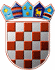                       REPUBLIKA HRVATSKA             KRAPINSKO-ZAGORSKA ŽUPANIJA               Povjerenstvo za provedbu Javnog natječaja          za prijam vježbenika u Upravni odjel        za gospodarstvo, poljoprivredu, turizam,            promet i komunalnu infrastrukturuKLASA: 112-02/23-01/07URBROJ: 2140-06/1-23-41Krapina, 18. rujna 2023.PREDMET:  Obavijest o ishodu Javnog natječaja za prijam u službu vježbenika u Upravni  odjel za gospodarstvo, poljoprivredu, turizam, promet i komunalnu infrastrukturu                       -objavljuje se                        Po postupku provedenom temeljem Javnog natječaja za prijam u službu vježbenika u Upravni odjel za gospodarstvo, poljoprivredu, turizam, promet i komunalnu infrastrukturu KLASA: 112-02/23-01/07, URBROJ: 2140-06/1-23-1,  koji je objavljen u „Narodnim novinama“ broj 77/23.,  pri Hrvatskom zavodu za zapošljavanje Područnom uredu Krapina i na službenoj mrežnoj stranici Krapinsko-zagorske županije 12. srpnja 2023. godine, pročelnica Upravnog odjela za gospodarstvo, poljoprivredu, turizam, promet i komunalnu infrastrukturu je dana  09. kolovoza 2023. godine donijela Rješenje o prijmu u službu KLASA: UP/I-132-01/23-01/05, URBROJ: 2140-06/1-23-1 kojime je, u službu na određeno vrijeme, u svojstvu vježbenika, na radno mjesto 2. viši stručni suradnik za poljoprivredu primljen, MATIJA POSLONČEC, magistar inženjer hortikulture.                                                                                     PREDSJEDNICA POVJERENSTVA                                                                                                       Dijana Marmilić 